NOM & Prénom du Directeur Financier : Titre exact : Date de prise de fonction : 	Nom de l’entreprise : Adresse : 	Téléphone : 	Portable : 	E-mail : 	Date de naissance : 	L’ENTREPRISESes domaines d’activités :Quelques informations sur l’entreprise :CA :  	Effectif :  	Nombre de filiales : 	Nombre d’établissements :	(Merci de joindre le dernier rapport annuel)Les mots clés de la stratégie de l’entreprise :Quelques informations sur la Direction Financière :Effectif : 	Organisation géographique et fonctionnelle : (Merci de joindre le dernier organigramme de la Direction Financière)1ère PARTIE, CONTEXTENom du projet :Description brève :Date / Période durant laquelle s’est déroulé le projet :Problématique et objectifs :2ème PARTIE, DÉROULÉÉtapes du projet : Ressources humaines et financières mobilisées : Moyens mis en œuvre (moyens de communication, prestations externes…) : 3ème PARTIE, RÉSULTATSLister les résultats tant qualitatifs que quantitatifs :4ème PARTIE, INNOVATIONEn quoi le projet est-il innovant ?5ème PARTIE, CONCLUSIONLes 3 points forts à retenir de votre projet :Vos motivations à candidater au Prix du Jeune Financier :DATE LIMITE DE DÉPÔT DU DOSSIER :VENDREDI 28 juin 2024DOCUMENTS À FOURNIR :Le dernier rapport annuelL’organigramme du GroupeL’organigramme de la Direction FinancièreUne vidéo de 2mn de présentation du candidat et de son parcoursVotre CV et biographie (10 lignes)Votre photo (format JPEG 300 DPI)Logo de l’entreprise (format JPEG 300 DPI)L’autorisation de concourir avec le document d’autorisation de candidater signé par le responsable légal avec copie du Kbis joint Merci d’adresser le présent dossier de candidature complété et les pièces à fournir au plus tard le vendredi 28 juin 2024 par courrier ou sous format électronique à : DFCGÀ l’attention de Lisa HULNÉ13, rue Paul Valéry75116 Parislisahulne@dfcg.asso.frPour tous renseignements complémentaires, n’hésitez pas à nous contacter.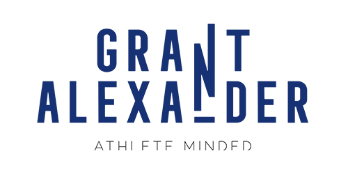 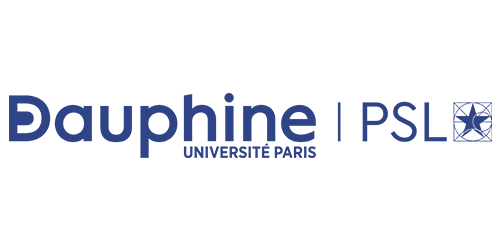 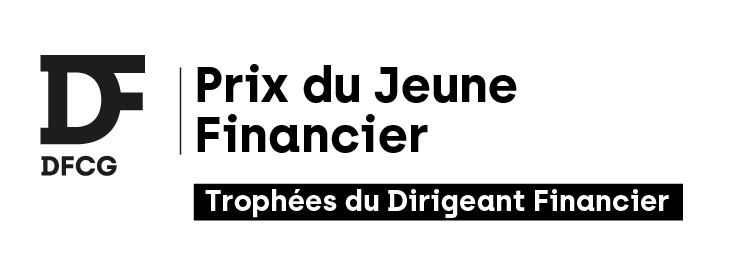 DOSSIER DECANDIDATURE